   5th Grade ELA/SS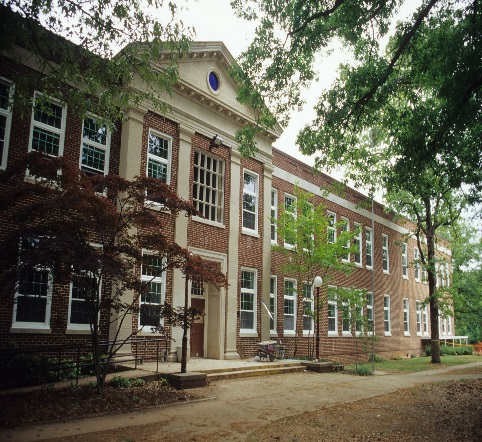         PATTERNS-   MIGRATION-   EXTINCTION                   http://claudiadalessioskare.weebly.com Reading Journal Assignment: Not this week! Study Island, Newspaper Project, and catch up on missing/redo assignments!1800s Q4 Newspaper Project Grading Check SheetBook Donation Ideas:Navigating Early by Clare Vanderpool (8 copies)The Dreadful, Smelly Colonies: The Disgusting Details About Life in Colonial America by Elizabeth Raum (16 copies)Her Stories: African American Folktales, Fairy Tales, and True Tales by Virginia Hamilton (20 copies)Breaking Stalin’s Nose by Eugene Yelchin (20 copies)
Thanks to all families that have already donated! Your donations make a huge difference!Reading RewardsStudents that earn 20 AR/Book Adventure points by the end of May will be rewarded with a popcorn and movie party at lunch.M-F Schedule8:35-10:35 Math/Sci or ELA/SS10:35-11:40 Math/Sci or ELA/SS Group 211:45-12:40 Specials12:40-1:10- Lunch1:10- 2:20: Math/Sci or ELA/SSGroup 2 Continued2:20-2:50 Recess2:50-3:00 Pack Up/DismissalQuarter 4:   May 23- May 27 NewsletterHello Families!Students need to be reading their assigned Q4 novel.Q4 Social Studies Standards’ focus: Development of Government, Economics, Globalization, Slavery, Westward Movement/Manifest Destiny, War of 1812, Spanish-American War, The Alamo, Native Americans, Civil War, Industrialization, Gold Rush, Political Cartoons, Geography (learning the 50 States & Capitals).Q4 ELA Standards’ focus: Roots/Prefixes, Figurative Language, Characterization, Point of View, Mood/Tone, Author’s Purpose, Making Inferences, Drawing Conclusions, Quoting Accurately from a Text, Theme, Context Clues, Puns, Idioms, Proverbs, Plays, Tall Tales, Editorial Writing (Opinion Essay), Feature Story (Informational Essay), grammar & punctuationThis is a great time for students to utilize Study Island nightly, especially if they are not performing on grade level in either Math, Reading, or Science. If students do not pass the Reading or Math EOG they will most likely have to take a remedial class in that subject instead of a fun elective, in 6th grade.Completing the Social Justice Projects (with editing and discussion about presentational skills), working on the 1800s Newspaper Project, USA Studies Weekly #s 26-28, and reading Homer P. Figg are the focus for the week. Also, students will be introduced to the Editorial and Feature Story pieces of their Newspaper Project.WANTED:  glue sticks, and colored pencils, & colored drawing markers. Tall Tale (Create Your Own Hero/Legend) 1 PageCover the weather (mood) of the 1800s map & blurb includedFeature Story (5 Paragraph Essay) on an 1800s Topic4 Horoscopes (faux predictive statements) addressing any of the Q4 novels readEditorial (5 Paragraph Opinion Essay) about slavery, child labor, industrialization, women’s rights, Indian Removal Act…5 Advertisements based on inventions/products of the 1800s2 student created Comic Strips that illustrate events of the 1800s2 student created Political Cartoons that address issues from the 1800s (can be a topic from the Feature Story or Editorial) Title Page (create a clever newspaper title/name) with index and 1800s date (preferably something late 1890s)Visually Appealing and neatExtra Credit: Extra articles, ads, pictures, crossword puzzles, inventions, songs…of the time period